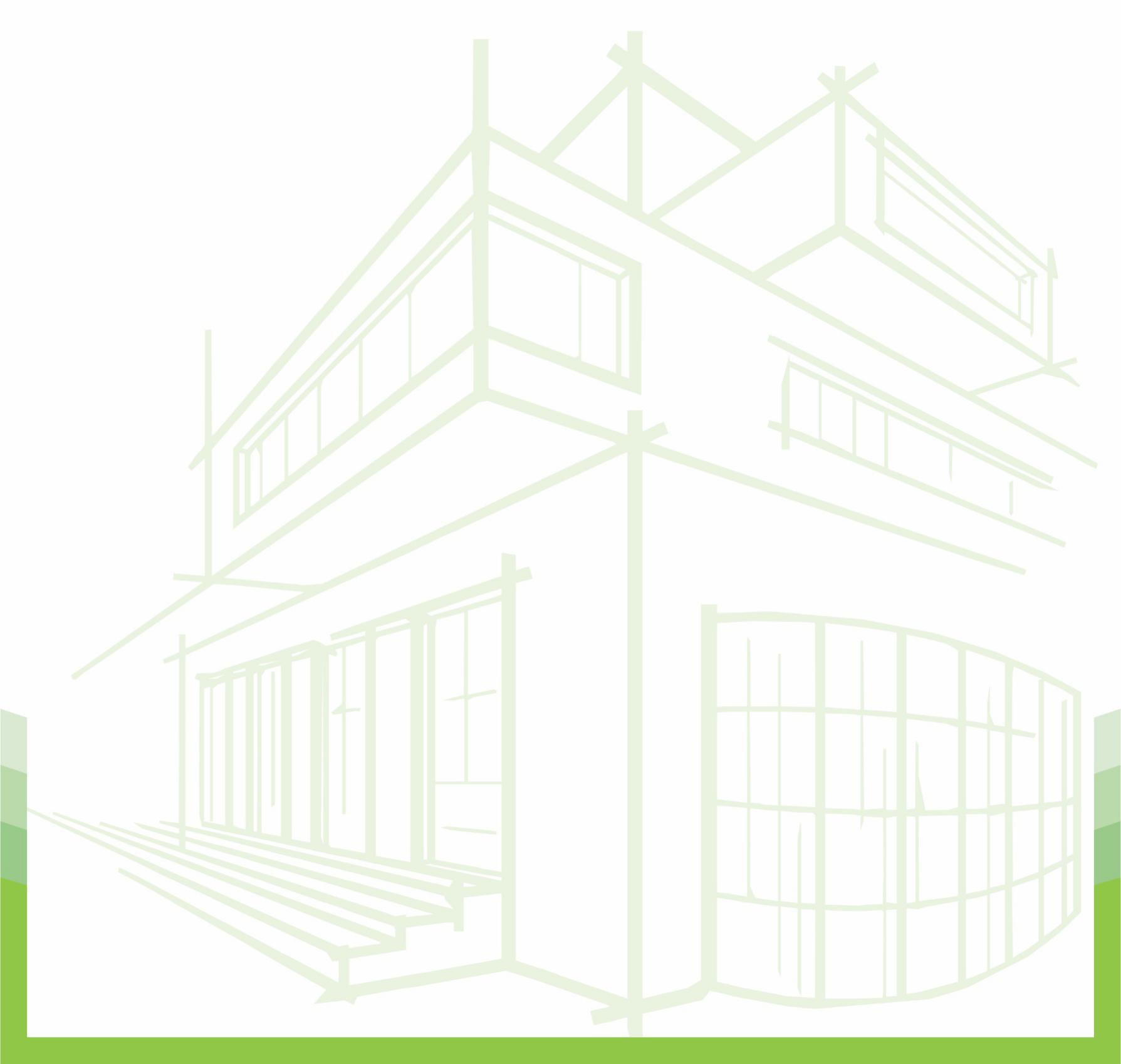 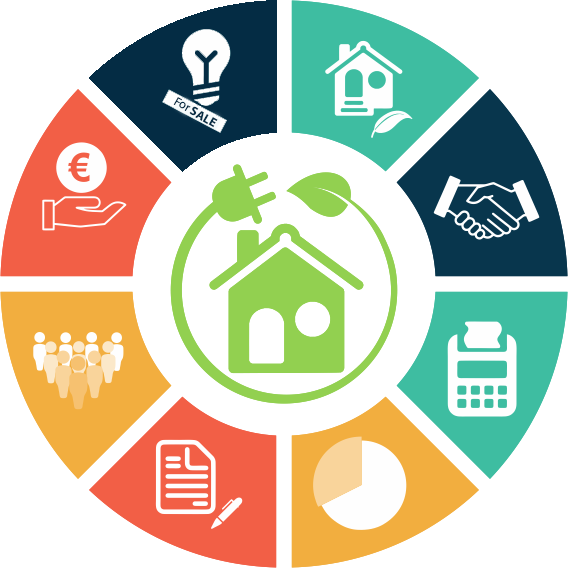 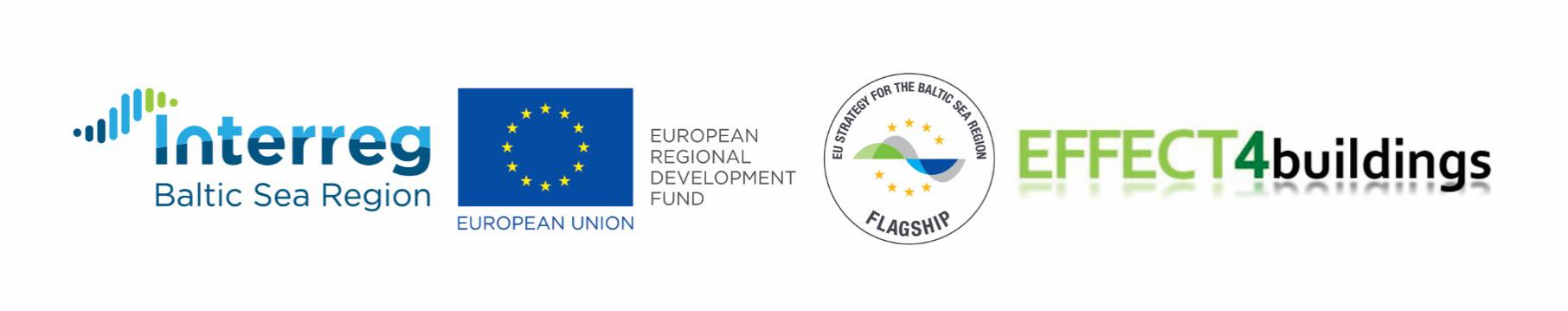 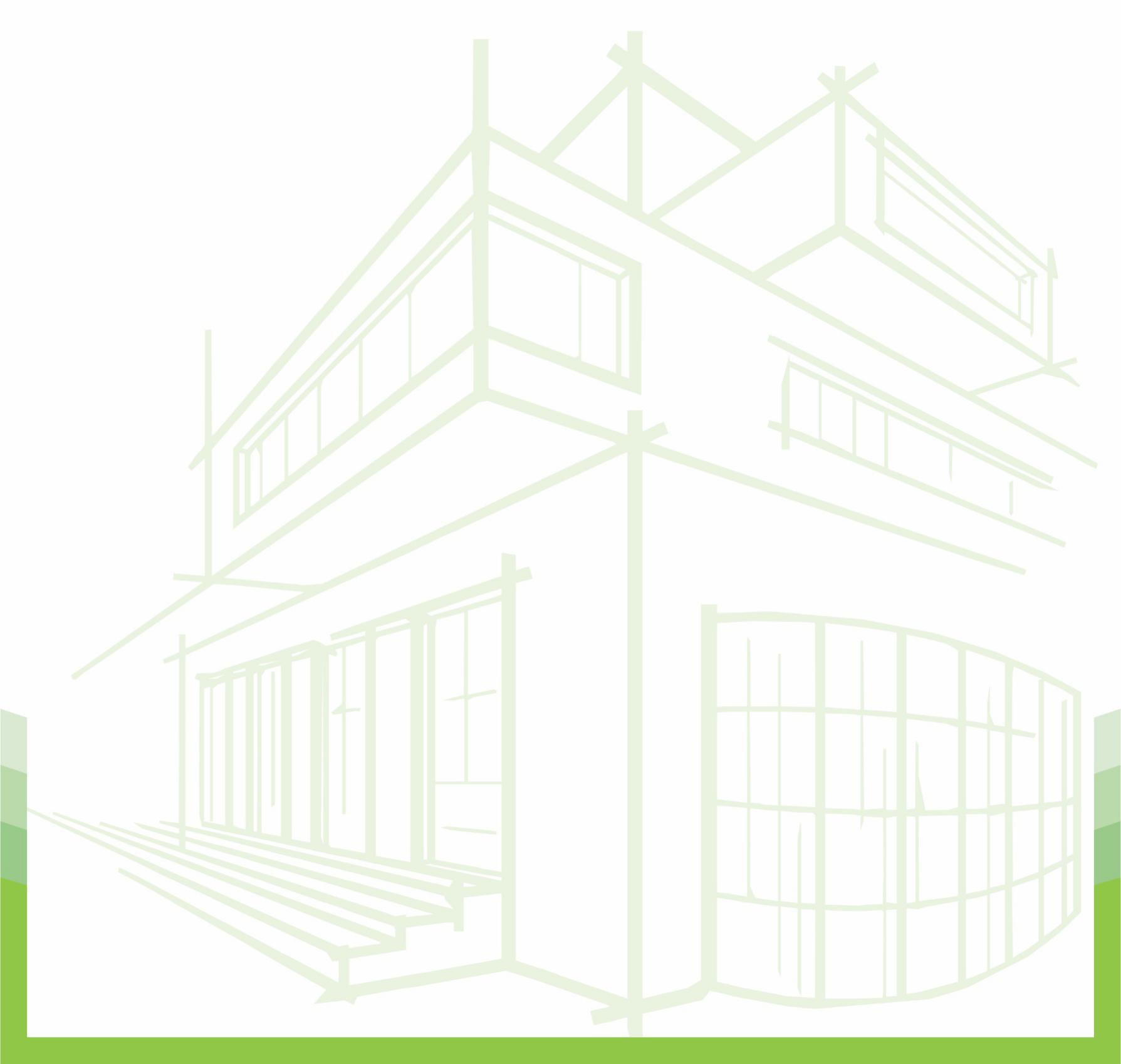 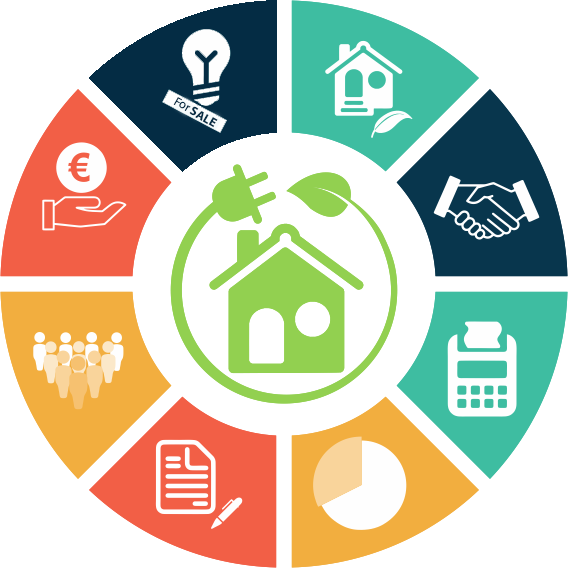 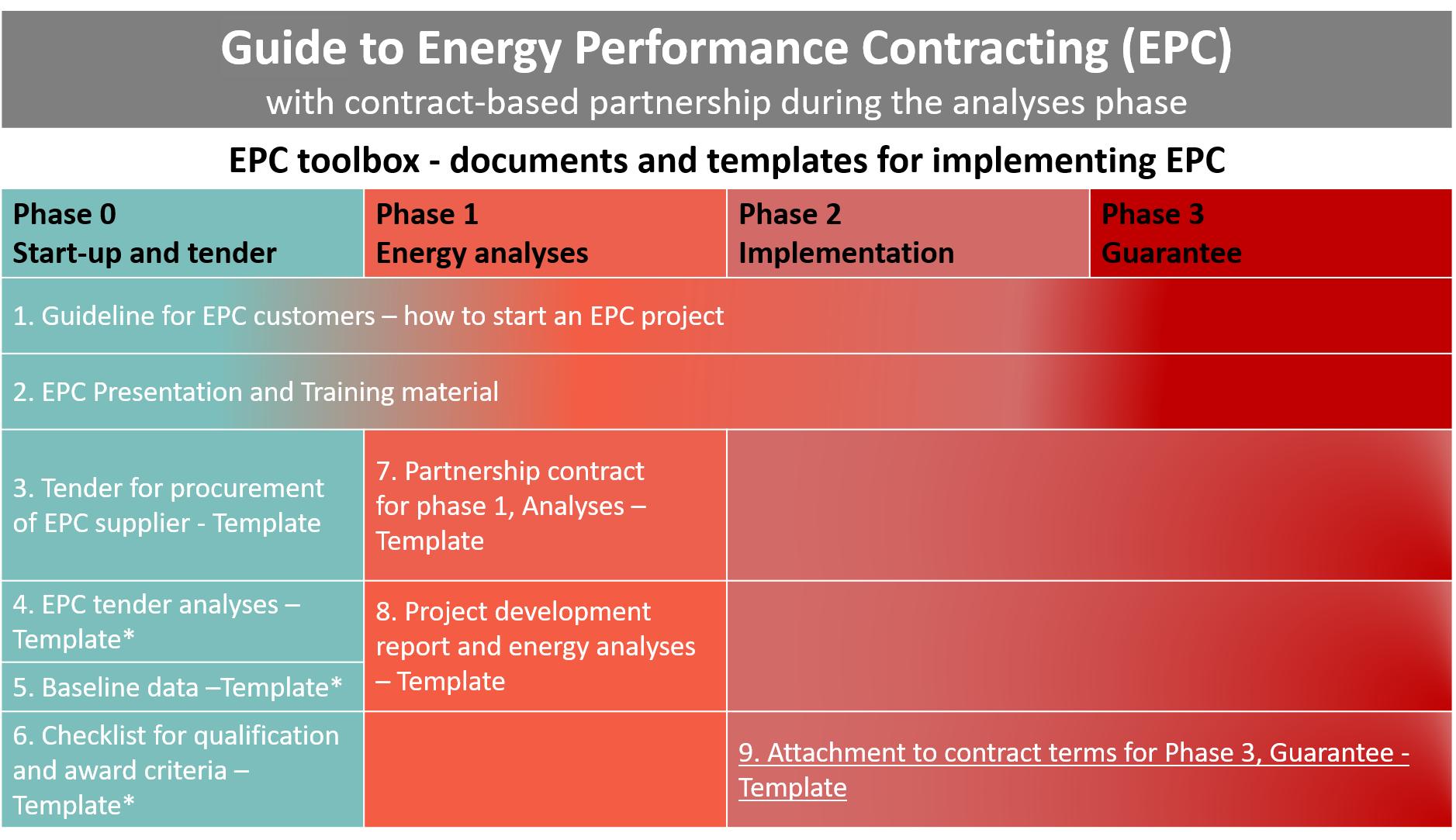 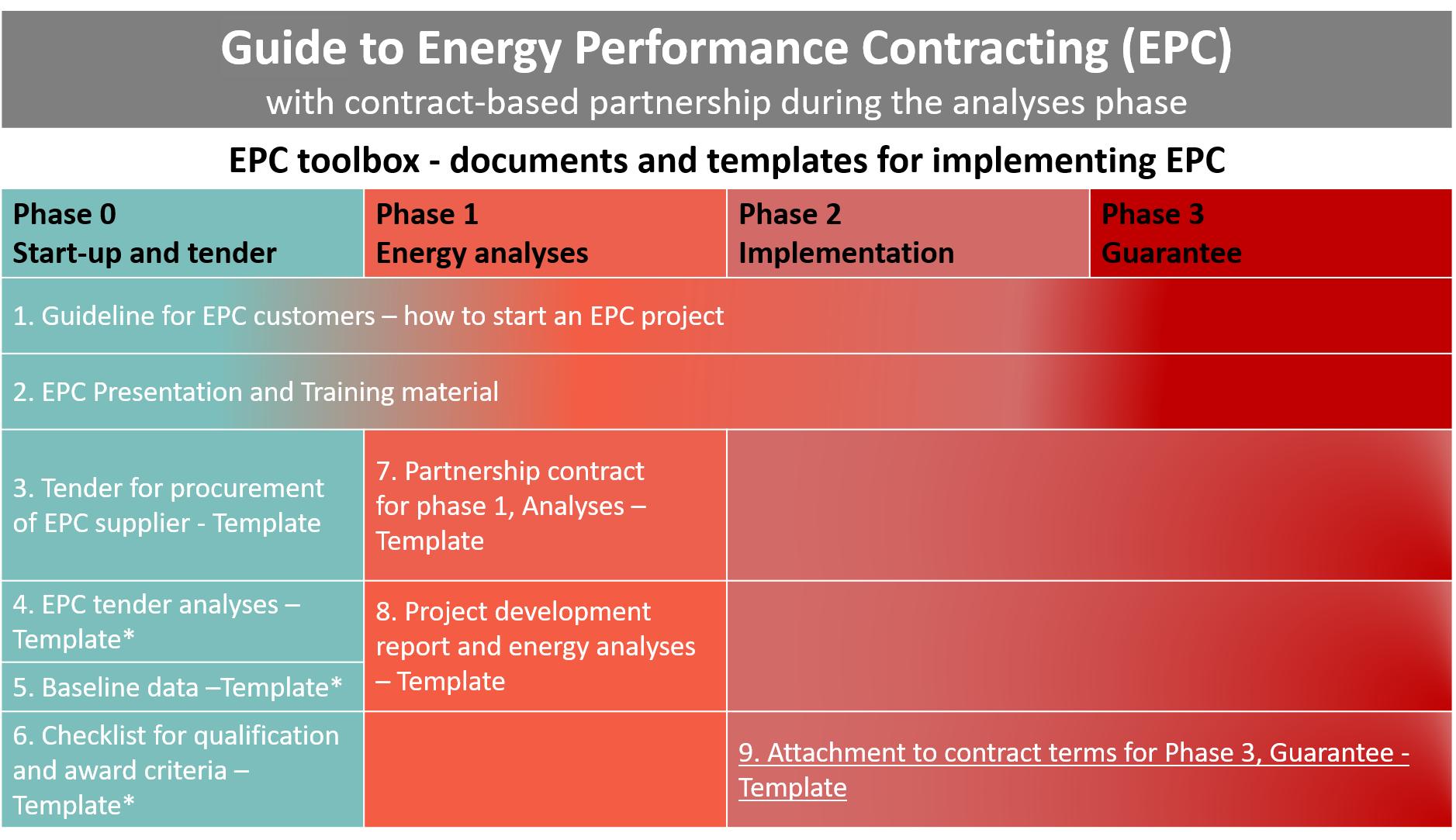 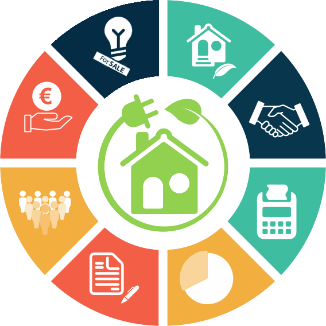 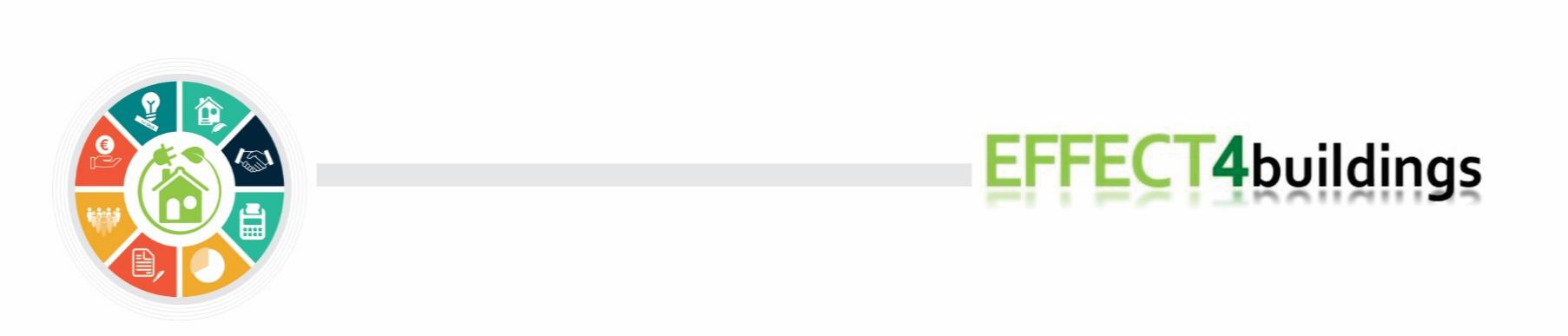 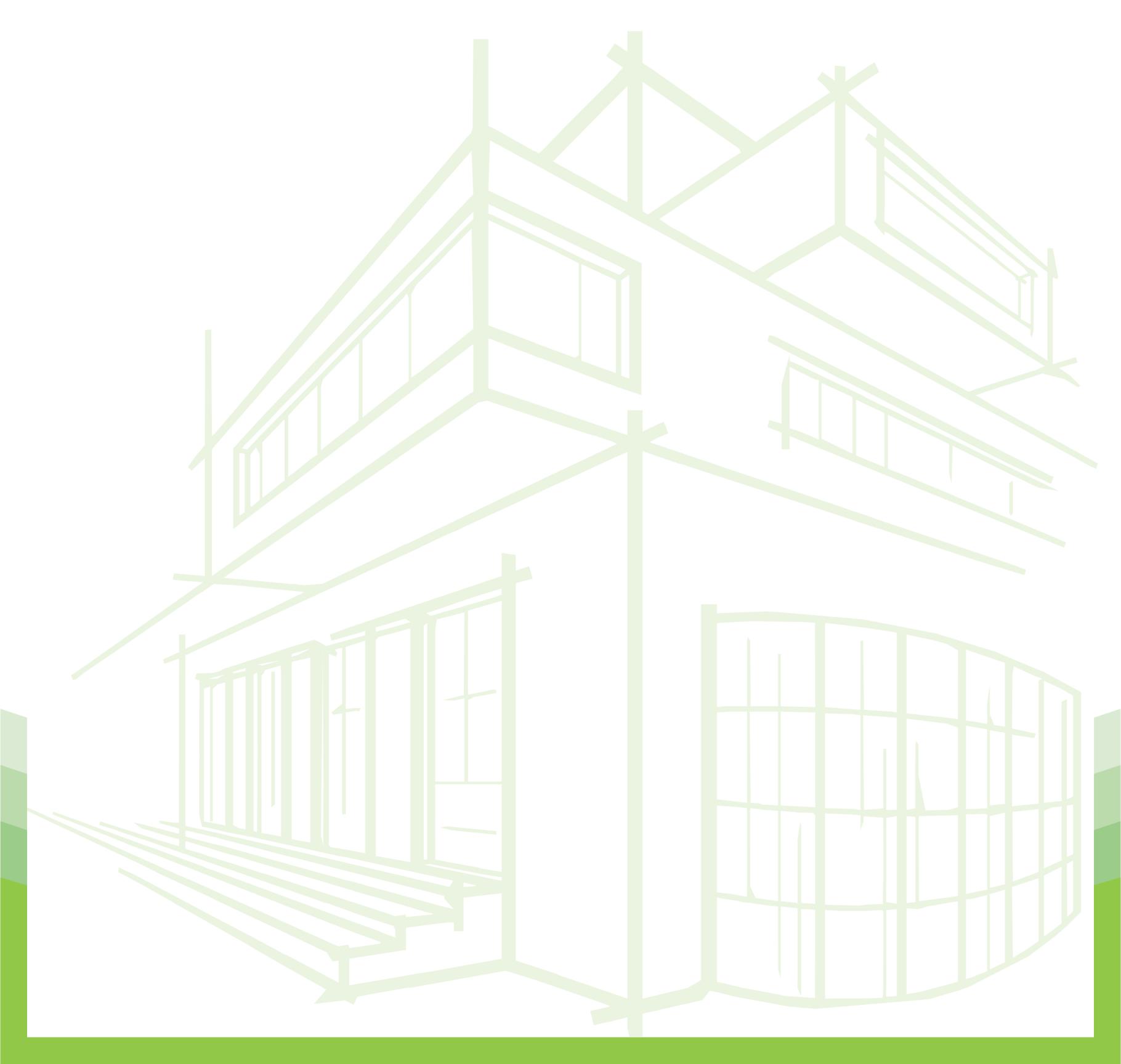 How to use the templateThis template is part of an EPC offer/bid and should be filled in by the EPC supplier/ESCO/bidder and submitted as an attachment to offer. In the table below the tenderer/bidder should state where the client will find the documentation in the EPC offer. In the margins you might find important information to users with background information and advice on what sections should be thoroughly checked and adapted to national laws, regulations, and specific project conditions. Please make sure all introductory text, texts in the margins and logos and layout are deleted before launching it as an attachment to the EPC tender. 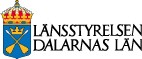 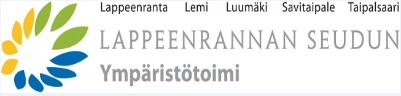 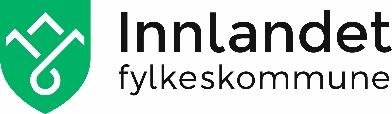 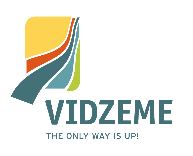 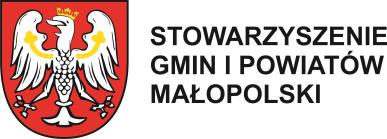 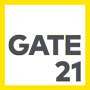 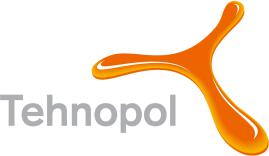 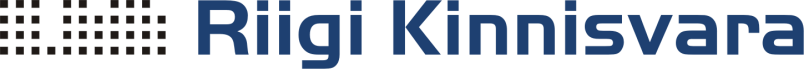 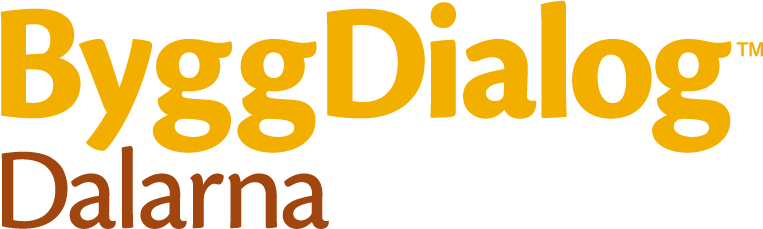 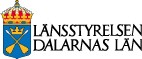 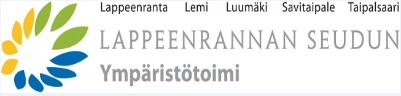 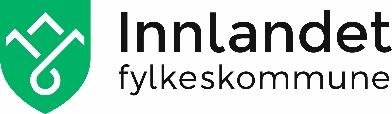 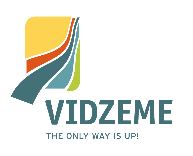 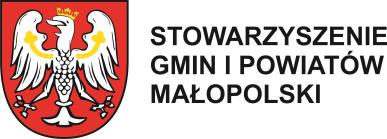 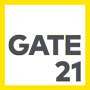 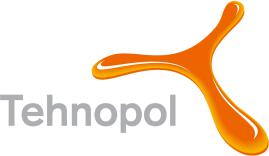 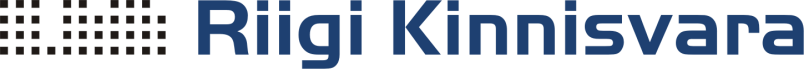 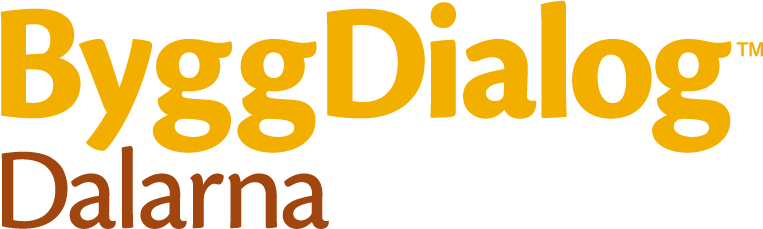 Template for EPC tender analysesDescription of measures for tender analysesBuilding 1: [name of building]Building 2: [name of building]Building 3: [name of building]Introduction A tender analysis should be prepared for each of the example buildings/representative buildings. All proposed measures should be included in the template with stated investment and energy savings. EPC suppliers are often asked to supplement with more measures than the template is designed for. If so, please add rows in the tables below. It is the supplier's responsibility to ensure that the measure numbering is unique.The calculated energy savings in EUR are transferred to the building's collection sheet, where all the savings for the measures are summed.Fixed energy price to uses by all bidders:				Fill inFor all buildings, an energy budget must be developed, before and after proposed measures.Total present value for each building is added to the collection sheet for each building and is summed in the last chapter. Form for calculation of net present value can be found in toolbox for Financial Calculations. Example and description of measureBelow is an example of description of energy efficiency (EE) measurements:Example building 1 [name of building]Energy budget example building 1 [name of building]Summary of measures for example building 1 [name of building]Measures example building 1 [Building name and number]Measure 1 [name of measure], [name of building]Measure 2 [name of measure], [name of building]Measure 3 [name of measure], [name of building]Measure 4 [name of measure], [name of building]Measure 5 [name of measure], [name of building]Measure 6 [name of measure], [name of building]Measure 7 [name of measure], [name of building]Measure 8 [name of measure], [name of building]Measure 9 [name of measure], [name of building]Measure 10 [name of measure], [name of building]Measure 11 [name of measure], [name of building]Measure 12 [name of measure], [name of building]Measure 13 [name of measure], [name of building]Example building 2 [name of building]Energy budget example building 2 [name of building]Summary of measures for example building 2 [name of building]Measures example building 2 [Building name and number]Measure 1 [name of measure], [name of building]Measure 1 [name of measure], [name of building]Measure 1 [name of measure], [name of building]Measure 1 [name of measure], [name of building]Measure 1 [name of measure], [name of building]Measure 1 [name of measure], [name of building]Measure 1 [name of measure], [name of building]Measure 1 [name of measure], [name of building]Measure 1 [name of measure], [name of building]Measure 1 [name of measure], [name of building]Measure 1 [name of measure], [name of building]Measure 1 [name of measure], [name of building]Measure 1 [name of measure], [name of building]Summary of measures all example buildings – sums transferred to Attachment X  Measure [Enter number][Name of EE measure]Overall description of the measure, e.g.«Lighting Fixtures - LED Replacement»Description of baselineBrief and precise description of the current technical state of the buildings. For example: "In building part A from 1970 there are old T8 lighting fixtures in corridors and stalls. There are only on / off switches in the classrooms."Description of measuresPrecise description of the measure. For example: "In building part A from 1970, lighting fixtures will be replaced in corridors and stalls for luminaires with electronic ballasts. Daylight regulation is established in the classrooms."Measures must be sufficiently described for the assessment of the award criterion quality. Eg. situation plan, if applicable.Savings stated in unitGuaranteed savings in kWh, MWh, m³, CO2-evk and similar.SavingsGuaranteed savings in EUR per year.When calculating savings, unit prices are used, excl. VAT stated in Appendix X Offer form.If the measure results in savings of several types of energy, the total saving must be transferred to the building's collection site.All prices and savings are stated in EUR. ex. VAT.Investment        The tenderer's offer for the cost of implementation of the measure. All prices are quoted in EUR. ex. VAT.Preconditions / calculationsDescription of the assumptions and calculations of the energy efficiency measure. Here we want a description of all preconditions and calculations, concerning all conditions, which can have an impact on the users' experience. This applies, for example, to changing operating times, brightness (lux), airflow, etc. It shall be stated how the bidder has calculated the savings. Eg. "X number of luminaires, type XX, will be replaced with new luminaires of type ZZ. Savings per luminaire, with operating hours from 7 am - 4 pm are calculated to…"Possible future service costs:In EUR ex. VAT.An additional EPC Maintenance Contract can be entered into. Description of related / additional work and how these works are handled.A description of the related additional work is required, which affects other building parts or installations. Including the extent to which this is done by the supplier.For example: "When replacing lighting fixtures, removable ceiling panels are replaced due to other sizes of new fixtures. The replacement is included in the offer".ENERGY BUDGET BEFORE AND AFTER ALL MEASURESENERGY BUDGET BEFORE AND AFTER ALL MEASURESENERGY BUDGET BEFORE AND AFTER ALL MEASURESENERGY BUDGET BEFORE AND AFTER ALL MEASURESENERGY BUDGET BEFORE AND AFTER ALL MEASURESBefore measuresBefore measuresAfter measuresAfter measureskWh/yearkWh/m2 yearkWh/ yearkWh/m2 yearHeatingVentilationHot waterFans / pumpsLightingCoolingOtherSUM1. Energy savings [EUR/ year]2. Investment[EUR]Pay-back time (2./1.) [year]Description of measures - measure 1 [name of measure]Description of measures - measure 2 [name of measure]Description of measures - measure 3[name of measure]Description of measures - measure 4 [name of measure]Description of measures - measure 5[name of measure]Description of measures - measure 6 [name of measure]Description of measures - measure 7 [name of measure]Description of measures - measure 8 [name of measure]Description of measures - measure 9 [name of measure]Description of measures - measure 10 [name of measure]Description of measures - measure 11 [name of measure]Description of measures - measure 12 [name of measure]Description of measures - measure 13[name of measure]Sum investmentSum energy savingSum net present value profitable measures [EUR](from Attachment X Net present value calculation)Sum net present value all measures [EUR](from Attachment X Net present value calculation)Measure [Enter number]MeasureDescription of the current stateDescription of measureSavings stated in unitSavings in EUR / yearInvestment in EUR          Preconditions / calculationsExpected product / building part lifetime and any future service costs:Description of related additional work and how these works will be handled.Measure [Enter number]MeasureDescription of the current stateDescription of measureSavings stated in unitSavings in EUR / yearInvestment in EUR          Preconditions / calculationsExpected product / building part lifetime and any future service costs:Description of related additional work and how these works will be handled.Measure [Enter number]MeasureDescription of the current stateDescription of measureSavings stated in unitSavings in EUR / yearInvestment in EUR          Preconditions / calculationsExpected product / building part lifetime and any future service costs:Description of related additional work and how these works will be handled.Measure [Enter number]MeasureDescription of the current stateDescription of measureSavings stated in unitSavings in EUR / yearInvestment in EUR          Preconditions / calculationsExpected product / building part lifetime and any future service costs:Description of related additional work and how these works will be handled.Measure [Enter number]MeasureDescription of the current stateDescription of measureSavings stated in unitSavings in EUR / yearInvestment in EUR          Preconditions / calculationsExpected product / building part lifetime and any future service costs:Description of related additional work and how these works will be handled.Measure [Enter number]MeasureDescription of the current stateDescription of measureSavings stated in unitSavings in EUR / yearInvestment in EUR          Preconditions / calculationsExpected product / building part lifetime and any future service costs:Description of related additional work and how these works will be handled.Measure [Enter number]MeasureDescription of the current stateDescription of measureSavings stated in unitSavings in EUR / yearInvestment in EUR          Preconditions / calculationsExpected product / building part lifetime and any future service costs:Description of related additional work and how these works will be handled.Measure [Enter number]MeasureDescription of the current stateDescription of measureSavings stated in unitSavings in EUR / yearInvestment in EUR          Preconditions / calculationsExpected product / building part lifetime and any future service costs:Description of related additional work and how these works will be handled.Measure [Enter number]MeasureDescription of the current stateDescription of measureSavings stated in unitSavings in EUR / yearInvestment in EUR          Preconditions / calculationsExpected product / building part lifetime and any future service costs:Description of related additional work and how these works will be handled.Measure [Enter number]MeasureDescription of the current stateDescription of measureSavings stated in unitSavings in EUR / yearInvestment in EUR          Preconditions / calculationsExpected product / building part lifetime and any future service costs:Description of related additional work and how these works will be handled.Measure [Enter number]MeasureDescription of the current stateDescription of measureSavings stated in unitSavings in EUR / yearInvestment in EUR          Preconditions / calculationsExpected product / building part lifetime and any future service costs:Description of related additional work and how these works will be handled.Measure [Enter number]MeasureDescription of the current stateDescription of measureSavings stated in unitSavings in EUR / yearInvestment in EUR          Preconditions / calculationsExpected product / building part lifetime and any future service costs:Description of related additional work and how these works will be handled.Measure [Enter number]MeasureDescription of the current stateDescription of measureSavings stated in unitSavings in EUR / yearInvestment in EUR          Preconditions / calculationsExpected product / building part lifetime and any future service costs:Description of related additional work and how these works will be handled.ENERGY BUDGET BEFORE AND AFTER ALL MEASURESENERGY BUDGET BEFORE AND AFTER ALL MEASURESENERGY BUDGET BEFORE AND AFTER ALL MEASURESENERGY BUDGET BEFORE AND AFTER ALL MEASURESENERGY BUDGET BEFORE AND AFTER ALL MEASURESBefore measruesBefore measruesAfter measuresAfter measureskWh/yearkWh/m2 yearkWh/ yearkWh/m2 yearHeatingVentilationHot waterFans / pumpsLightingCoolingOtherSUM1. Energy savings [EUR/ year]2. Investment[EUR]Pay-back time (2./1.) [year]Description of measures - measure 1 [name of measure]Description of measures - measure 2 [name of measure]Description of measures - measure 3[name of measure]Description of measures - measure 4 [name of measure]Description of measures - measure 5[name of measure]Description of measures - measure 6 [name of measure]Description of measures - measure 7 [name of measure]Description of measures - measure 8 [name of measure]Description of measures - measure 9 [name of measure]Description of measures - measure 10 [name of measure]Description of measures - measure 11 [name of measure]Description of measures - measure 12 [name of measure]Description of measures - measure 13[name of measure]Sum investmentSum energy savingSum net present value profitable measures [EUR](from Attachment X Net present value calculation)Sum net present value all measures [EUR](from Attachment X Net present value calculation)Measure [Enter number]MeasureDescription of the current stateDescription of measureSavings stated in unitSavings in EUR / yearInvestment in EUR          Preconditions / calculationsExpected product / building part lifetime and any future service costs:Description of related additional work and how these works will be handled.Measure [Enter number]MeasureDescription of the current stateDescription of measureSavings stated in unitSavings in EUR / yearInvestment in EUR          Preconditions / calculationsExpected product / building part lifetime and any future service costs:Description of related additional work and how these works will be handled.Measure [Enter number]MeasureDescription of the current stateDescription of measureSavings stated in unitSavings in EUR / yearInvestment in EUR          Preconditions / calculationsExpected product / building part lifetime and any future service costs:Description of related additional work and how these works will be handled.Measure [Enter number]MeasureDescription of the current stateDescription of measureSavings stated in unitSavings in EUR / yearInvestment in EUR          Preconditions / calculationsExpected product / building part lifetime and any future service costs:Description of related additional work and how these works will be handled.Measure [Enter number]MeasureDescription of the current stateDescription of measureSavings stated in unitSavings in EUR / yearInvestment in EUR          Preconditions / calculationsExpected product / building part lifetime and any future service costs:Description of related additional work and how these works will be handled.Measure [Enter number]MeasureDescription of the current stateDescription of measureSavings stated in unitSavings in EUR / yearInvestment in EUR          Preconditions / calculationsExpected product / building part lifetime and any future service costs:Description of related additional work and how these works will be handled.Measure [Enter number]MeasureDescription of the current stateDescription of measureSavings stated in unitSavings in EUR / yearInvestment in EUR          Preconditions / calculationsExpected product / building part lifetime and any future service costs:Description of related additional work and how these works will be handled.Measure [Enter number]MeasureDescription of the current stateDescription of measureSavings stated in unitSavings in EUR / yearInvestment in EUR          Preconditions / calculationsExpected product / building part lifetime and any future service costs:Description of related additional work and how these works will be handled.Measure [Enter number]MeasureDescription of the current stateDescription of measureSavings stated in unitSavings in EUR / yearInvestment in EUR          Preconditions / calculationsExpected product / building part lifetime and any future service costs:Description of related additional work and how these works will be handled.Measure [Enter number]MeasureDescription of the current stateDescription of measureSavings stated in unitSavings in EUR / yearInvestment in EUR          Preconditions / calculationsExpected product / building part lifetime and any future service costs:Description of related additional work and how these works will be handled.Measure [Enter number]MeasureDescription of the current stateDescription of measureSavings stated in unitSavings in EUR / yearInvestment in EUR          Preconditions / calculationsExpected product / building part lifetime and any future service costs:Description of related additional work and how these works will be handled.Measure [Enter number]MeasureDescription of the current stateDescription of measureSavings stated in unitSavings in EUR / yearInvestment in EUR          Preconditions / calculationsExpected product / building part lifetime and any future service costs:Description of related additional work and how these works will be handled.Measure [Enter number]MeasureDescription of the current stateDescription of measureSavings stated in unitSavings in EUR / yearInvestment in EUR          Preconditions / calculationsExpected product / building part lifetime and any future service costs:Description of related additional work and how these works will be handled.1Sum investment profitable measures [EUR]2Sum savings profitable measures [Eur/year]3Payback time profitable measures [year]4Sum net present value profitable measures [EUR](from Attachment X Net present value calculation)